ΑΠΟΦΑΣΗ ΠΑΡΑΤΑΣΗΣ ΠΡΟΣΚΛΗΣΗΣ ΕΚΔΗΛΩΣΗΣ ΕΝΔΙΑΦΕΡΟΝΤΟΣ ΓΙΑ ΔΥΟ ΘΕΣΕΙΣ ΩΦΕΛΟΥΜΕΝΩΝΑνακοινώνεται ότι, κατόπιν απόφασης της Επιτροπής Αξιολόγησης & Επιλογής Ωφελούμενων, δίνεται παράταση της πρόσκλησης εκδήλωσης ενδιαφέροντος (με Αρ. Πρωτ.: 1734 - 27/09/2021) υποβολής αιτήσεων για κάλυψη δυο θέσεων ωφελουμένων της πράξης  με τίτλο «ΛΕΙΤΟΥΡΓΙΑ ΚΕΝΤΡΟΥ ΗΜΕΡΗΣΙΑΣ ΦΡΟΝΤΙΔΑΣ & ΔΗΜΙΟΥΡΓΙΚΗΣ ΑΠΑΣΧΟΛΗΣΗΣ ΑΤΟΜΩΝ ΜΕ ΑΥΤΙΣΜΟ ΚΑΙ ΝΟΗΤΙΚΗ ΥΣΤΕΡΗΣΗ», με κωδικό ΜΙS 5002120. Οι αιτήσεις, μαζί με τα απαραίτητα δικαιολογητικά συμμετοχής, μπορούν να κατατεθούν ιδιοχείρως ή ταχυδρομικώς ή μέσω υπηρεσίας ταχυμεταφοράς στα γραφεία του ΚΕΝΤΡΟΥ ΑΥΤΙΣΜΟΥ «SOS»,  Μπουκαμβίλιας 4,  ΤΚ: 136 72, ΑΧΑΡΝΑΙ, μέχρι την 01/11/2021, ημέρα Δευτέρα και ώρα 14.00 το μεσημέρι.Ο Φορέας δημοσιοποιεί τα αποτελέσματα με ανάρτηση του σχετικού Προσωρινού Πίνακα Αποτελεσμάτων στην ιστοσελίδα του φορέα (www.kentrosos.gr) και ενημερώνει τους ωφελούμενους στις 02/11/2021.Οι ωφελούμενοι μπορούν να ασκήσουν ένσταση κατά του ανωτέρω πίνακα προς την  Επιτροπή Αξιολόγησης  & Επιλογής Ωφελούμενων έως την 05/11/2021 και ώρα 14:00. Στη συνέχεια και μετά την διαδικασία αξιολόγησης των ενστάσεων, θα αναρτηθεί ο Οριστικός Πίνακας Κατάταξης των ωφελουμένων και επιλαχόντων στις 06/11/2021 στην ιστοσελίδα του φορέα.Ο Νόμιμος ΕκπρόσωποςΒΑΣΙΛΕΙΟΣ ΓΚΛΕΖΑΚΟΣ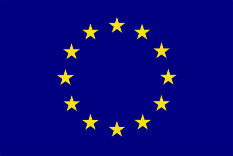 ΕΥΡΩΠΑΪΚΗ ΕΝΩΣΗΕυρωπαϊκό Κοινωνικό ΤαμείοΠΕΡΙΦΕΡΕΙΑΚΟ ΕΠΙΧΕΙΡΗΣΙΑΚΟ ΠΡΟΓΡΑΜΜΑ «ΑΤΤΙΚΗ» 2014-2020Το έργο συγχρηματοδοτείται από την Ελλάδα και την Ευρωπαϊκή Ένωση  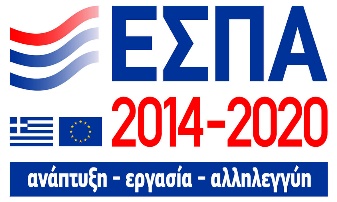 Σύλλογος Γονέων, Κηδεμόνων & Φίλων των Αυτιστικών και με Νοητική Στέρηση παιδιών SOS - Κέντρο Αυτισμού SOSΜπουκαμβίλιας 4, 13672, Αχαρναί Τηλ.: 2106520782, Fax: 2102435689email: info@kentrosos.grΑχαρναί, 25/10/2021Αρ. Πρωτ.: 1747